Los méritos presentados y numerados son los únicos alegados por el concursante para su valoración y declara que son ciertos los datos que figuran en este curriculum, asumiendo en caso contrario las responsabilidades que pudieran derivarse de las inexactitudes que consten en el mismo.Firma: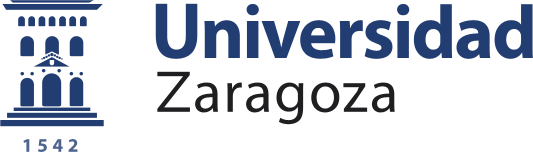 ANEXO IIIMODELO OFICIAL DE CURRÍCULUM PARA LOS CONCURSOS DE PROFESORES AYUDANTES DOCTORESLos méritos presentados y numerados son los únicos alegados por el concursante para su valoración y declara que son ciertos los datos que figuran en este curriculum, asumiendo en caso contrario las responsabilidades que pudieran derivarse de las inexactitudes que consten en el mismo.Firma:Los méritos presentados y numerados son los únicos alegados por el concursante para su valoración y declara que son ciertos los datos que figuran en este curriculum, asumiendo en caso contrario las responsabilidades que pudieran derivarse de las inexactitudes que consten en el mismo.Firma:Los méritos presentados y numerados son los únicos alegados por el concursante para su valoración y declara que son ciertos los datos que figuran en este curriculum, asumiendo en caso contrario las responsabilidades que pudieran derivarse de las inexactitudes que consten en el mismo.Firma:Los méritos presentados y numerados son los únicos alegados por el concursante para su valoración y declara que son ciertos los datos que figuran en este curriculum, asumiendo en caso contrario las responsabilidades que pudieran derivarse de las inexactitudes que consten en el mismo.Firma:Los méritos presentados y numerados son los únicos alegados por el concursante para su valoración y declara que son ciertos los datos que figuran en este curriculum, asumiendo en caso contrario las responsabilidades que pudieran derivarse de las inexactitudes que consten en el mismo.Firma:Los méritos presentados y numerados son los únicos alegados por el concursante para su valoración y declara que son ciertos los datos que figuran en este curriculum, asumiendo en caso contrario las responsabilidades que pudieran derivarse de las inexactitudes que consten en el mismo.Firma:3.2Publicaciones en revistas científicasNº DocOtras publicacionesNº DocLos méritos presentados y numerados son los únicos alegados por el concursante para su valoración y declara que son ciertos los datos que figuran en este curriculum, asumiendo en caso contrario las responsabilidades que pudieran derivarse de las inexactitudes que consten en el mismo.Firma:Los méritos presentados y numerados son los únicos alegados por el concursante para su valoración y declara que son ciertos los datos que figuran en este curriculum, asumiendo en caso contrario las responsabilidades que pudieran derivarse de las inexactitudes que consten en el mismo.Firma:Los méritos presentados y numerados son los únicos alegados por el concursante para su valoración y declara que son ciertos los datos que figuran en este curriculum, asumiendo en caso contrario las responsabilidades que pudieran derivarse de las inexactitudes que consten en el mismo.Firma:Los méritos presentados y numerados son los únicos alegados por el concursante para su valoración y declara que son ciertos los datos que figuran en este curriculum, asumiendo en caso contrario las responsabilidades que pudieran derivarse de las inexactitudes que consten en el mismo.Firma:NOTAS GENERALESTodos los méritos alegados estarán debidamente justificados.Los documentos justificativos de cada mérito se numerarán correlativamente, en rojo y en el ángulo superior derecho de la primera hoja de cada documento.Utilice fotocopias de las hojas del modelo de currículum, si es necesario.CUMPLIMENTACIÓN DEL CURRÍCULUMNº Doc.	Consigne el número correspondiente al documento justificativo del mérito. Si el documento justificativo aportado se refiere a varios méritos, repita  el número  en  las casillas correspondientes a cada uno de ellos.Firme, por favor, todas las hojas del currículum que entregue cumplimentadas, ya sean originales o fotocopias.Los méritos presentados y numerados son los únicos alegados por el concursante para su valoración y declara que son ciertos los datos que figuran en este curriculum, asumiendo en caso contrario las responsabilidades que pudieran derivarse de las inexactitudes que consten en el mismo.Firma:1FORMACIÓN ACADÉMICAFORMACIÓN ACADÉMICAFORMACIÓN ACADÉMICAFORMACIÓN ACADÉMICA1.1Titulaciones de licenciatura o grado (acompañar certificaciones académicas)Titulaciones de licenciatura o grado (acompañar certificaciones académicas)Titulaciones de licenciatura o grado (acompañar certificaciones académicas)Titulaciones de licenciatura o grado (acompañar certificaciones académicas)Tipo	Centro/Universidad de expedición	Fecha de expediciónTipo	Centro/Universidad de expedición	Fecha de expediciónNº Doc.Nº Doc.Nº Doc.Tipo	Centro/Universidad de expedición	Fecha de expediciónTipo	Centro/Universidad de expedición	Fecha de expediciónPremio extraordinario fin de carrera SI  NO Premio extraordinario fin de carrera SI  NO 1.2Máster y doctoradoMáster y doctoradoMáster y doctoradoMáster y doctoradoMásteres y estudios de postgrado (acompañar certificaciones académicas)Másteres y estudios de postgrado (acompañar certificaciones académicas)Másteres y estudios de postgrado (acompañar certificaciones académicas)Másteres y estudios de postgrado (acompañar certificaciones académicas)Tipo	Centro/Universidad de expedición	Fecha de expediciónTipo	Centro/Universidad de expedición	Fecha de expediciónNº Doc.Nº Doc.Nº Doc.Tipo	Centro/Universidad de expedición	Fecha de expediciónTipo	Centro/Universidad de expedición	Fecha de expediciónCursos de doctorado / Líneas de investigación (Plan de Doctorado 1998) (acompañar certificaciones académicas en las que conste el título del programa de doctorado, el plan de doctorado correspondiente, Universidad, créditos y fecha de obtención)Cursos de doctorado / Líneas de investigación (Plan de Doctorado 1998) (acompañar certificaciones académicas en las que conste el título del programa de doctorado, el plan de doctorado correspondiente, Universidad, créditos y fecha de obtención)Cursos de doctorado / Líneas de investigación (Plan de Doctorado 1998) (acompañar certificaciones académicas en las que conste el título del programa de doctorado, el plan de doctorado correspondiente, Universidad, créditos y fecha de obtención)Cursos de doctorado / Líneas de investigación (Plan de Doctorado 1998) (acompañar certificaciones académicas en las que conste el título del programa de doctorado, el plan de doctorado correspondiente, Universidad, créditos y fecha de obtención)Nº Doc.Nº Doc.Nº Doc.Diploma de estudios avanzados o suficiencia investigadora SI  NO Diploma de estudios avanzados o suficiencia investigadora SI  NO Tesis doctoral (acompañar certificación académica en las que conste el título de la tesis, del programa de doctorado, la calificación obtenida y la fecha de expedición del título)Tesis doctoral (acompañar certificación académica en las que conste el título de la tesis, del programa de doctorado, la calificación obtenida y la fecha de expedición del título)Tesis doctoral (acompañar certificación académica en las que conste el título de la tesis, del programa de doctorado, la calificación obtenida y la fecha de expedición del título)Tesis doctoral (acompañar certificación académica en las que conste el título de la tesis, del programa de doctorado, la calificación obtenida y la fecha de expedición del título)Título de la tesis doctoral, programa, calificación y fecha de expedición:  ....................................... ………….………………………………………………………………………………………………………………………………………………………………………………………………………………………………………………………………Título de la tesis doctoral, programa, calificación y fecha de expedición:  ....................................... ………….………………………………………………………………………………………………………………………………………………………………………………………………………………………………………………………………Nº Doc.Nº Doc.Nº Doc.Título de la tesis doctoral, programa, calificación y fecha de expedición:  ....................................... ………….………………………………………………………………………………………………………………………………………………………………………………………………………………………………………………………………Título de la tesis doctoral, programa, calificación y fecha de expedición:  ....................................... ………….………………………………………………………………………………………………………………………………………………………………………………………………………………………………………………………………Premio extraordinario de doctorado SI  NO Premio extraordinario de doctorado SI  NO 1.3Cursos, seminarios y talleres en los que haya participado como asistente.Sólo se valorarán los relacionados con el área de conocimiento y relevantes para el perfil de la plazaCursos, seminarios y talleres en los que haya participado como asistente.Sólo se valorarán los relacionados con el área de conocimiento y relevantes para el perfil de la plazaCursos, seminarios y talleres en los que haya participado como asistente.Sólo se valorarán los relacionados con el área de conocimiento y relevantes para el perfil de la plazaCursos, seminarios y talleres en los que haya participado como asistente.Sólo se valorarán los relacionados con el área de conocimiento y relevantes para el perfil de la plazaNº Doc.Nº Doc.Nº Doc.1.4Otros méritos de formaciónOtros méritos de formaciónOtros méritos de formaciónOtros méritos de formaciónNº Doc.Nº Doc.Nº Doc.2DOCENCIADOCENCIADOCENCIADOCENCIA2.1Docencia según el Plan de Ordenación Docente de la Universidad de Zaragoza, o en su caso, elequivalente de otra universidad pública o privada.Docencia según el Plan de Ordenación Docente de la Universidad de Zaragoza, o en su caso, elequivalente de otra universidad pública o privada.Docencia según el Plan de Ordenación Docente de la Universidad de Zaragoza, o en su caso, elequivalente de otra universidad pública o privada.Docencia según el Plan de Ordenación Docente de la Universidad de Zaragoza, o en su caso, elequivalente de otra universidad pública o privada.Categoría		Régimen	Universidad Pública o	Área de conocimiento	Fecha	Fecha fin dedicación		Privada			inicioUtilice dos filas para cada uno de los cursos académicos en los que haya aportado experiencia docente universitaria:una fila para nombrar la experiencia docente e indicar el documento acreditativo de la docencia, y otra fila debajo de la anterior para indicar la calificación obtenida en la evaluación de la docencia e indicar el documento acreditativo.Categoría		Régimen	Universidad Pública o	Área de conocimiento	Fecha	Fecha fin dedicación		Privada			inicioUtilice dos filas para cada uno de los cursos académicos en los que haya aportado experiencia docente universitaria:una fila para nombrar la experiencia docente e indicar el documento acreditativo de la docencia, y otra fila debajo de la anterior para indicar la calificación obtenida en la evaluación de la docencia e indicar el documento acreditativo.Nº Doc.Nº Doc.Nº Doc.2.2Participación en proyectos de innovación docenteParticipación en proyectos de innovación docenteParticipación en proyectos de innovación docenteParticipación en proyectos de innovación docenteNº Doc.Nº Doc.Nº Doc.2.3Formación para la docencia universitariaSólo se valorarán los relacionados con el área de conocimiento y relevantes para el perfil de la plazaFormación para la docencia universitariaSólo se valorarán los relacionados con el área de conocimiento y relevantes para el perfil de la plazaFormación para la docencia universitariaSólo se valorarán los relacionados con el área de conocimiento y relevantes para el perfil de la plazaFormación para la docencia universitariaSólo se valorarán los relacionados con el área de conocimiento y relevantes para el perfil de la plazaNº Doc.Nº Doc.Nº Doc.2.4Cursos, talleres y seminarios impartidos por el concursanteCursos, talleres y seminarios impartidos por el concursanteCursos, talleres y seminarios impartidos por el concursanteCursos, talleres y seminarios impartidos por el concursanteNº Doc.Nº Doc.Nº Doc.3PUBLICACIONESPUBLICACIONESPUBLICACIONESPUBLICACIONESClaves: L (Libro completo). CL (Capítulo libro). A (Artículo).Claves: L (Libro completo). CL (Capítulo libro). A (Artículo).Claves: L (Libro completo). CL (Capítulo libro). A (Artículo).Claves: L (Libro completo). CL (Capítulo libro). A (Artículo).Claves: L (Libro completo). CL (Capítulo libro). A (Artículo).Mérito: Tipo: L (Libro completo). Autor/es (por orden):Título: Editorial:Año de publicación:Mérito: Tipo: L (Libro completo). Autor/es (por orden):Título: Editorial:Año de publicación:Mérito CL (Capítulo libro). Autor/es (por orden): Título del capítulo: Autores del libro:Editorial:Año de publicación:Mérito: A (Artículo). Autor/es (por orden):Título:Revista, Volumen, Número, Páginas Año de publicación:Indicadores de calidad:Mérito: A (Artículo). Autor/es (por orden):Título:Revista, Volumen, Número, Páginas Año de publicación:Indicadores de calidad:Mérito CL (Capítulo libro). Autor/es (por orden): Título del capítulo: Autores del libro:Editorial:Año de publicación:Categoría(s) del JCR en que está clasificada laCategoría(s) del JCR en que está clasificada laMérito CL (Capítulo libro). Autor/es (por orden): Título del capítulo: Autores del libro:Editorial:Año de publicación:revistarevistaMérito CL (Capítulo libro). Autor/es (por orden): Título del capítulo: Autores del libro:Editorial:Año de publicación:Índice de impacto JCR y cuartil(es)Índice de impacto JCR y cuartil(es)Mérito CL (Capítulo libro). Autor/es (por orden): Título del capítulo: Autores del libro:Editorial:Año de publicación:Categoría(s) del SJR (SCOPUS)en que estáCategoría(s) del SJR (SCOPUS)en que estáMérito CL (Capítulo libro). Autor/es (por orden): Título del capítulo: Autores del libro:Editorial:Año de publicación:clasificada la revistaclasificada la revistaMérito CL (Capítulo libro). Autor/es (por orden): Título del capítulo: Autores del libro:Editorial:Año de publicación:Índice de impacto SJR y cuartil(es)Índice de impacto SJR y cuartil(es)Mérito CL (Capítulo libro). Autor/es (por orden): Título del capítulo: Autores del libro:Editorial:Año de publicación:Otros indicadores de calidad:Otros indicadores de calidad:3.1Libros y capítulos de libroLibros y capítulos de libroLibros y capítulos de libroLibros y capítulos de libroNº DocNº DocNº DocNº DocNº DocNº Doc4PARTICIPACIÓN EN PROYECTOS Y CONTRATOS DE INVESTIGACIÓNPARTICIPACIÓN EN PROYECTOS Y CONTRATOS DE INVESTIGACIÓNPARTICIPACIÓN EN PROYECTOS Y CONTRATOS DE INVESTIGACIÓNPARTICIPACIÓN EN PROYECTOS Y CONTRATOS DE INVESTIGACIÓNPARTICIPACIÓN EN PROYECTOS Y CONTRATOS DE INVESTIGACIÓNPARTICIPACIÓN EN PROYECTOS Y CONTRATOS DE INVESTIGACIÓNPARTICIPACIÓN EN PROYECTOS Y CONTRATOS DE INVESTIGACIÓNPARTICIPACIÓN EN PROYECTOS Y CONTRATOS DE INVESTIGACIÓN4.1Participación en proyectos de investigación obtenidos en convocatorias públicas y competitivas, en especial los financiados mediante programas regionales, nacionales o europeos.Participación en proyectos de investigación obtenidos en convocatorias públicas y competitivas, en especial los financiados mediante programas regionales, nacionales o europeos.Participación en proyectos de investigación obtenidos en convocatorias públicas y competitivas, en especial los financiados mediante programas regionales, nacionales o europeos.Participación en proyectos de investigación obtenidos en convocatorias públicas y competitivas, en especial los financiados mediante programas regionales, nacionales o europeos.Participación en proyectos de investigación obtenidos en convocatorias públicas y competitivas, en especial los financiados mediante programas regionales, nacionales o europeos.Participación en proyectos de investigación obtenidos en convocatorias públicas y competitivas, en especial los financiados mediante programas regionales, nacionales o europeos.Participación en proyectos de investigación obtenidos en convocatorias públicas y competitivas, en especial los financiados mediante programas regionales, nacionales o europeos.Participación en proyectos de investigación obtenidos en convocatorias públicas y competitivas, en especial los financiados mediante programas regionales, nacionales o europeos.Título delproyectoOrganismoFecha inicioFecha finInvestigadorprincipalTipo departicipaciónNº DocNº DocNº DocTítulo delproyectoOrganismoFecha inicioFecha finInvestigadorprincipalTipo departicipación4.2Participación en contr administración pública.atos de investigación deatos de investigación deespecial relevanciaen empresasocon lacon lacon lacon laTítulo del proyectoOrganismoFecha inicioFecha finInvestigador principalTipo de participaciónTipo de participaciónTipo de participaciónNº Doc.Nº Doc.Nº Doc.Título del proyectoOrganismoFecha inicioFecha finInvestigador principalTipo de participaciónTipo de participaciónTipo de participación5RESTANTE ACTIVIDAD INVESTIGADORARESTANTE ACTIVIDAD INVESTIGADORARESTANTE ACTIVIDAD INVESTIGADORARESTANTE ACTIVIDAD INVESTIGADORARESTANTE ACTIVIDAD INVESTIGADORARESTANTE ACTIVIDAD INVESTIGADORARESTANTE ACTIVIDAD INVESTIGADORARESTANTE ACTIVIDAD INVESTIGADORA5.1Participación en congresos y conferencias científicas nacionales e internacionales, presentando ponencias o comunicacionesParticipación en congresos y conferencias científicas nacionales e internacionales, presentando ponencias o comunicacionesParticipación en congresos y conferencias científicas nacionales e internacionales, presentando ponencias o comunicacionesParticipación en congresos y conferencias científicas nacionales e internacionales, presentando ponencias o comunicacionesParticipación en congresos y conferencias científicas nacionales e internacionales, presentando ponencias o comunicacionesParticipación en congresos y conferencias científicas nacionales e internacionales, presentando ponencias o comunicacionesParticipación en congresos y conferencias científicas nacionales e internacionales, presentando ponencias o comunicacionesParticipación en congresos y conferencias científicas nacionales e internacionales, presentando ponencias o comunicacionesAutoresTítuloTipo de participación	CongresoLugar celebración/añoNº Doc.Nº Doc.Nº Doc.AutoresTítuloTipo de participación	CongresoLugar celebración/año5.2Estancias en centros nacionales o extranjeros de investigaciónEstancias en centros nacionales o extranjeros de investigaciónEstancias en centros nacionales o extranjeros de investigaciónEstancias en centros nacionales o extranjeros de investigaciónEstancias en centros nacionales o extranjeros de investigaciónEstancias en centros nacionales o extranjeros de investigaciónEstancias en centros nacionales o extranjeros de investigaciónEstancias en centros nacionales o extranjeros de investigaciónCentroLocalidadPaísAñoDuración	En calidad deTemaNº Doc.Nº Doc.Nº Doc.CentroLocalidadPaísAñoDuración	En calidad deTema5.3Becas de investigación disfrutadas, así como otras becas y ayudas de carácter competitivo relacionadas con la participación en programas regionales, nacionales o europeos de investigación.Becas de investigación disfrutadas, así como otras becas y ayudas de carácter competitivo relacionadas con la participación en programas regionales, nacionales o europeos de investigación.Becas de investigación disfrutadas, así como otras becas y ayudas de carácter competitivo relacionadas con la participación en programas regionales, nacionales o europeos de investigación.Becas de investigación disfrutadas, así como otras becas y ayudas de carácter competitivo relacionadas con la participación en programas regionales, nacionales o europeos de investigación.Denominación	Organismo que la concede	Fecha inicio	Fecha finDenominación	Organismo que la concede	Fecha inicio	Fecha finNº Doc.Nº Doc.Nº Doc.Denominación	Organismo que la concede	Fecha inicio	Fecha finDenominación	Organismo que la concede	Fecha inicio	Fecha fin6OTROS MÉRITOS no valorados en los apartados anterioresSi se incluyen más de 10 méritos, sólo se considerarán los diez primerosOTROS MÉRITOS no valorados en los apartados anterioresSi se incluyen más de 10 méritos, sólo se considerarán los diez primerosOTROS MÉRITOS no valorados en los apartados anterioresSi se incluyen más de 10 méritos, sólo se considerarán los diez primerosOTROS MÉRITOS no valorados en los apartados anterioresSi se incluyen más de 10 méritos, sólo se considerarán los diez primeros1:1:Nº Doc.Nº Doc.Nº Doc.1:1:2:2:3:3:4:4:5:5:6:6:7:7:8:8:9:9:10:10: